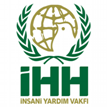 FEEDBACK REPORT(Su Kuyusu Sonuç Raporu)FEEDBACK REPORT(Su Kuyusu Sonuç Raporu)FEEDBACK REPORT(Su Kuyusu Sonuç Raporu)FEEDBACK REPORT(Su Kuyusu Sonuç Raporu)FEEDBACK REPORT(Su Kuyusu Sonuç Raporu)FEEDBACK REPORT(Su Kuyusu Sonuç Raporu)FEEDBACK REPORT(Su Kuyusu Sonuç Raporu)FEEDBACK REPORT(Su Kuyusu Sonuç Raporu)Reporting Date: 15/02/2019Reporting Date: 15/02/2019Reporting Date: 15/02/2019Reporting Date: 15/02/2019Reporting Date: 15/02/2019Reporting Date: 15/02/2019Reporting Date: 15/02/2019Reporting Date: 15/02/2019Reporting Date: 15/02/2019Reporting Date: 15/02/2019Water Well Name: Water Well Name: Water Well Name: Water Well Name: ÇAD CENGİZ TOPEL İLKOKULU SU KUYUSU 2018ÇAD CENGİZ TOPEL İLKOKULU SU KUYUSU 2018ÇAD CENGİZ TOPEL İLKOKULU SU KUYUSU 2018ÇAD CENGİZ TOPEL İLKOKULU SU KUYUSU 2018ÇAD CENGİZ TOPEL İLKOKULU SU KUYUSU 2018ÇAD CENGİZ TOPEL İLKOKULU SU KUYUSU 2018GENERAL INFORMATION OF THE PROJECTGENERAL INFORMATION OF THE PROJECTGENERAL INFORMATION OF THE PROJECTGENERAL INFORMATION OF THE PROJECTGENERAL INFORMATION OF THE PROJECTGENERAL INFORMATION OF THE PROJECTGENERAL INFORMATION OF THE PROJECTGENERAL INFORMATION OF THE PROJECTGENERAL INFORMATION OF THE PROJECTGENERAL INFORMATION OF THE PROJECTCountry  (Ülke)Country  (Ülke)Country  (Ülke)ÇAD ÇAD City  (Şehir)City  (Şehir)MASSAKORIMASSAKORIMASSAKORIDistrict – Village (Mahalle / Köy)District – Village (Mahalle / Köy)District – Village (Mahalle / Köy)HILLE CLAIREHILLE CLAIREDistance from town center   (Şehir merkezine uzaklık)Distance from town center   (Şehir merkezine uzaklık)47 KM 47 KM 47 KM Distance from nearest Water Well  (En yakın su kuyusuna uzaklığı)Distance from nearest Water Well  (En yakın su kuyusuna uzaklığı)Distance from nearest Water Well  (En yakın su kuyusuna uzaklığı)1 KM1 KMNumber of Inhabitants  (Bölge Nüfusu)Number of Inhabitants  (Bölge Nüfusu)580 KİŞİ580 KİŞİ580 KİŞİNumber of beneficiaries(Faydalanan kişi sayısı)Number of beneficiaries(Faydalanan kişi sayısı)Number of beneficiaries(Faydalanan kişi sayısı)580580Number of Households  (Bölgedeki hane sayısı)Number of Households  (Bölgedeki hane sayısı)87 HANE 87 HANE 87 HANE Distance to the Nearest Settlements(En Yakın Yerleşim YerineUzaklık)Distance to the Nearest Settlements(En Yakın Yerleşim YerineUzaklık)Distance to the Nearest Settlements(En Yakın Yerleşim YerineUzaklık)25 M 25 M COORDİNATE (Koordinat)COORDİNATE (Koordinat)N13° 13.231' E15° 56.286'N13° 13.231' E15° 56.286'N13° 13.231' E15° 56.286'Intended Purpose(Kullanım Amacı)Intended Purpose(Kullanım Amacı)Intended Purpose(Kullanım Amacı)İÇME/SULAMAHAYVANCILIK İÇME/SULAMAHAYVANCILIK Water Well Depth     (Su Kuyusu Derinliği)Water Well Depth     (Su Kuyusu Derinliği)50 M50 M50 MPipe Depth(Boru Derinliği)Pipe Depth(Boru Derinliği)Pipe Depth(Boru Derinliği)50  M50  MPomp or Submersible Motor Depth        (Pompa Derinliği)Pomp or Submersible Motor Depth        (Pompa Derinliği)40 M40 M40 MDrilling Method(Sondaj Metodu)Drilling Method(Sondaj Metodu)Drilling Method(Sondaj Metodu)ARTEZYEN ARTEZYEN Water Efficiency   (Suyun Verimliliği)Water Efficiency   (Suyun Verimliliği)30LT/DK 30LT/DK 30LT/DK 